Training Cancellation EmailFrom, Cleo Best282-8351 Tincidunt AveSedalia Utah 53700(252) 204-143421-09-2014To,Ina BurtAp #130-1685 Ut Street Tyler KS 73510Subject: (**********************)Subject: Cancellation of the Training Programme held by your department. Dear Ina Burt,You had enrolled for the Marketing Training Programme which was to be conducted by our Team on Sunday, i.e. the 5th of May. I would like to inform you that the Training Programme is being canceled due to issues regarding the venue. This program would have been a great experience for you, but sadly it remains canceled until we find an alternative venue. I hope you will cooperate with us and I will keep you updated with the status regarding the event.Thank You.Regards, Cleo Best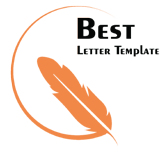 